Latvijas PAB intergrupa23. Intergrupas sapulces protokols31.03.2018 											RīgaSapulce sākās plkst. 14:10Sapulci vada: IlzeProtokolē: IevaSapulcē piedalās 5 dalībnieki:Ilze - tehniskais cilvēks, Deglavas grupas kasieris;Ieva - Intergrupas sekretāreuz šo sanāksmi arī Deglava grupas pārstāve;Irita - atbildīgā par mājaslapu;Vjačeslavs - Intergrupas kasieris, neoficiāli grupas Zerkalo pārstāvis;Linda -  Liepājas grupas pārstāve, tulkotāju grupas pārstāve;Māra - grupas "Pārmija" kasierie un pārstāve un skype grupas "Saulaina roze" pārstāveZiņas no grupām:Grupa “Deglava 10” - sapulces notiek regulāri sestdienās, apmeklē 6-12 cilvēki. Deglava grupas kasieris Intergrupai ziedo 125 EUR, kas saziedoti apmēram 3 mēnešu laikā.Liepājas grupa- mazaktīva, divi cilvēki sapulcē, nenāk jaunie, bažas, ka grupa var beigt pastāvēt.Grupa "Pārmija" vidēji 7-8 cilvēki grupu apmeklē regulāri.Grupa "Saulaina roze"  notiek katru trešdienu caur skype, vidēji 4 cilvēki piedalās.Grupa "Zerkalo" notiek regulāri, piedalās 7-10 cilvēki, arī jaunatnācēji. Telpu  īre liela, tāpēc neatliek ziedojumi Intergrupai. Pateicīgi par Intergrupas dāvāto Lielo sarkano grāmatu, to lasa un izmanto.Kases ziņasAtlikums 116,47 EUR, plus Deglava ziedojums - 125,00 EUR, kopā 241,47 EUR.Gaidām ziņas no konferences.Linda ziņo, ka konferencē savākti 210 EUR no ziedojumiem, bet pārējā informācija nāks no organizētājas Ievas.Par vēsts nešanuJaunu ziņu nav.Vjačeslavs izsaka priekšlikumu izveidot  PAB plakātu un novietot to vietās, kur apgrozās cilvēki, kurus šāda informācija varētu uzrunāt (sociālie dienesti, probācijas dienesti, u.c.). Vajag izgatavot tekstus, varbūt vizītkartes, kopā kādus 5-7 plakātus, kur būtu īsa informācija par PAB. Intergupa atbalsta. Nolemj izsūtīt info grupu pārstāvjiem, lai aicina grupu dalībniekus, kurus interesētu plakāta izstrāde, pieteikties un pievienoties Intergrupai!Vjačeslavs izsaka priekšlikumu atbalstīt Liepāju, rīkojot kādu semināru! Linda atbalsta domu, norādot, ka sanāksmes Liepājas grupai notiek telpās, kas būtu piemērota šāda neliela semināra rīkošanai.Māra jautā, vai Intergrupai Zinta var pārdot Lielo sarkano PAB grāmatu, par kuru interesi izrādījis speciālists (psiholoģijas nozarē). Intergrupa akceptē!Linda atgādina, ka PAB pasaules organizācija ir apņēmusies izsūtīt grāmatas speciālistiem bez maksas. Linda uzņemas pajautāt vai arī krievu valodas tulkojums varētu tikt šādi izsūtīts.5. Info tālrunis un ziņasJaunumu nav.6. PAB mājaslapaUz gadu ir samaksāts par mājaslapu. Tiklīdz tiks saņemts rēķins par  domeinu, tas tiks apmaksāts un informācija nosūtīta (Linda).Mājaslapā tika ievietota informācija par grupu svinībām, kā arī atsauksmes no pasākumiem, piemēram, Cēsu grupas svinībām!Atsauksmes par konferenci arī būtu vēlams ielikt, bet nav sagatavots.  Varbūt izsūtīt grupām aicinājumu - vai var uzrakstīt ko par konferenci? Izsūtīt grupām!7. Par literatūru un tās tulkošanuDivas komandas nodarbojas ar Soļu burtnīcas tulkošanu/rediģēšanu, darbs ritu uz priekšu. Sagatavota administratīvā dokumentācija, lai iesūtītu pasaules sadraudzībā.  Maijai mainās dzīves ritms un viņa nevar turpināt vadīt tulkotāju grupu. Linda pateicas Maijai un un uzņemtos būt par koordinatoru! Intergrupa veic balsojumu par Lindas apstiprināšanu tulkošanas grupas koordinatora amatā.NOLEMJ:Apstiprināt Lindu tulkošanas grupas koordinatora amatā.Lēmums pieņemts vienbalsīgi8. Ziņas no EiropasZiņu nav.9. Informācija par pasākumiemAtskaite par nometni: apmeklējuši 42 dalībnieki. Nometnes jautājumi jāsāk risināt, bet lai tos risinātu, nepieciešama pasākumu organizētāja klātbūtne. Pimrkārt, jāvienojas vai nometni rīkojam Līgo/Jāņu laikā.NOLEMJ:Sazināties ar Ievu P., lai vienotos par laiku, kad viņa var ierasties uz Intergrupu un šajā laikā arī organizēta ārkārtas sanāksmi. Sekretāre informēs par sanāksmes laiku Intergrupu, izmantojot e-pasta saziņu.Informācija par nākamo sapulciKārtējā sanāksme paredzēta 2018.gada 26.maijā plkst.14:00 Deglava 10. Ilze lūdz sekretārei Ievai sanāksmē  nodrošināt sakarus, jo pati būs prombūtnē.Latvijas PAB Intergrupawww.pab.org.lv, info@par.org.lv, info tālr. 28870208Intergrupas sapulces (ārkārtas) protokols nr. 2421.04.2018 											RīgaSapulce sākās plkst. 14:00Sapulci vada: VjačeslavsProtokolē: IevaSapulcē piedalās 6 dalībnieki:Ilze - sakaru nodrošinātājs, Deglavas grupas kasieris;Ieva - Intergrupas sekretāre, uz šo sanāksmi arī Deglava grupas pārstāve;Ieva P. - pasākumu organizētājs;Vjačeslavs - Intergrupas kasieris, neoficiāli grupas Zerkalo pārstāvis;Linda - Liepājas grupas pārstāve, tulkotāju grupas koordinatore;Māra - grupas "Pārmija" kasierie un pārstāve un skype grupas "Saulaina roze" pārstāve.Nometnes organizēšana.Ieva P. Informē, ka PAB 4. nometnes norises vieta varētu būt Apšuciems, skolas telpas ar 60 gultas vietām, laikā no 22 vai 23. līdz 24.jūnijam. Norāda, ka vietas īpašnieki jautā par to, cik vietas rezervēsim un vai viņi var ņemt citus viesus uz tuksājām vietām. Jautā Intergrupas viedokli par sadraudzības interesi, jo uzskata, ka nav vērts ieguldīt pasākuma organizācijā, ja tas netiek apmeklēts.Ilze. Vaicā par mītnes vietas izmaksām.Ieva  P. Maksa no cilvēka - 6,00 EUR par diennakti + veļa 3,50 EUR; gultasvietas atrodas istabās un mājiņās dažādās kombinācijās.Ilze. Vaicā, cik dalībnieku apmeklēja pagājušo nometni?Linda. Informē, ka reģistrējās 41 persona.Ilze. Vaicā, cik dalībnieku apmeklēja konferenci?Linda. Informē, ka konferenci apmeklēja 40 personas.Ilze. Vaicā par sankcijām, kādas būtu, ja mēs nespētu aizpildīt rezervētās vietas.Ieva P. Sankcijas netiktu piemērotas.Ilze. Norāda, ka mēs principā nevaram prognozēt to, cik daudzi ieradīsies, neatkarīgi no tā, vai nometni plānojam jāņos vai jebkurā citā laikā.Ilze. Daudzi atzīst, ka labprāt, tieši Jāņus gribētos piedzīvot kā citādāk svinamus un pārrakstīt līdzšinējo pieredzi.Linda. Norāda, ka ja blakus tiks paņemti dzeroši cilvēki, tas var neizdoties. Vjačeslavs. Izsaka priekšlikumu, ja atbraucam mazāk kā esam rezervējuši, vai varam piedāvāt saimniekiem nelielu summu kā kompensāciju.Ieva P. Norāda, ka tas varētu  būt variants. Ilze. Izsaka priekšlikumu aicināt grupu dalībniekus iemaksāt 5,00 EUR vietas rezervēšanai, tādējādi ļaujot fiksēt nopietni ieinteresēto dalībnieku skaitu.Vjačeslavs. Norāda, ka varam nometni organizēt arī citā laikā? Dalās ar to, kā nometnes organizē citās sadraudzībās  - Intergrupa veido darba grupu, neorientējas uz cilvēku skaitu, kas apmeklēs, darba grupa paralēli satiekas, lai pārrunātu aktuālos jautājumus.Māra. Izsaka priekšlikumu uzaicināt uz nometni arī citas sadraudzības. Ieva P. Uzskata šādu iespēju kā variantu.Vjačeslavs. Norāda, ka  varbūt nometnes atcelšana kalpos par stimulu arī citiem iesaistīties  kalpošanas darbā, jo parādītu, ka nepieciešams kaut ko darīt, lai kaut kas notiktu. Ieva P. Vaicā vai nometnes formāts varētu būt arī kaut kas vienkāršāks, piemēram, sapulces, sarunas, varbūt var saturiski vienkāršāk.Linda. Atceras, ka pirmajā nometnē mūzikas nebija un tas nebija slikti, bez mūzikas var iztikt.Vjačeslavs.  Aicina Intergrupu balsot par nepieciešamām darbībām nometnes organizēšanā: rezervācijas veikšanu, lēmuma pieņemšanu pēc tam , kad saņemta informācija par rezervējušos skaitu.ATBALSTA: Lēmums pieņemts vienbalsīgi, balsojot atklātā balsojumā(1) Ieva P. sagatavo un Facebook PAB grupā publicē uzsaukumu par nometni, ar aicinājumu līdz 5.maijam iemaksāt nometnes  rezervēšanas naudu 5,00 EUR apmērā (par cilvēku) savas grupas kasierim (vai pārskaita uz kontu, individuāli vienojoties).(2) Ieva nosūta pārstāvjiem formu, kurā kasieri reģistrē rezervēšanas maksājumus un fiksē potenciālo dalībnieku skaitu.(3) informācija tiek nosūtīta aŗi paralēlajām sadraudzībā un kas vēlas var veikt rezervēšanas iemaksu.(4) Pēc 5. maija PAB Intergrupa, sazinoties rakstiski e-pastā, vienojas par tālāko darbību saistībā ar nometni.  2. Kases ziņas.Ieva P. Atdod Intergrupas kasierim naudu par PAB konferenci:grupu mērķziedojums konferencei 18,00 EUR;ienākumi no PAB konferences -  204,70 EUR;pārpalikums no PAB Intergrupas dotās summas organizēšanas izdevumiem - 210,66 EUR.Kopā no PAB konferences Intergrupa  saņem 433, 36 EURIntergrupas kasē šobrīd kopā  674,83 EUR3. Informācija par nākamo sapulci.Kārtējā PAB Intergrupas sapulce paredzēta 2018.gada 26.maijā plkst.14:00 Deglava 10 - visi, kas jūt aicinājumu kalpot,  mīļi gaidīti! Ilze lūdz sekretārei Ievai sanāksmē  nodrošināt sakarus, jo pati būs prombūtnē.Latvijas PAB Intergrupawww.pab.org.lv, info@par.org.lv, info tālr. 28870208Intergrupas sapulces protokols nr. 2526.05.2018 											RīgaSapulce sākās plkst. 14:10Sapulci vada: SandraProtokolē: IevaSapulcē piedalās 6 dalībnieki:Sandra - Deglava  un Mārupes grupa,Magdalēna - grupa PārmijaIrita - Intergrupas atbildīgā par mājaslapu;Vjačeslavs - Intergrupas kasieris;Ieva - Intergrupas sekretāre;Linda - Liepājas grupas pārstāve, tulkotāju grupas koordinatore;Māra - grupas "Pārmija" kasierie un pārstāve un skype grupas "Saulaina roze" pārstāve.Ilze - tehniskais cilvēks, Deglavas grupas kasieris;1. Ziņas no grupāmPārmija - vidēji 12-13 cilvēki. Atnāk arī vīrieši. Problēma vīrietim dabūt sponsoru. Iespēja veidot ceļabiedru sponsorēšanu. Ziedo intergrupai 100 EUR. Divi cilvēki iemaksājuši par nometni.Liepājas grupā notiek pārmaiņas, ārzemēm atgriezušies, atkarību profilakses centrs prasa literatūru, tiks iedota un cerams, ka tas veicinās pieplūdumu. Ziedo 12.10 EUR, bet samaksāja par domeinu.Saulaina roze - piedalās 4-5 cilvēki.2. Kases ziņasKasē šobrīd 774,83 EUR3. Vēsts nešanaLinda - Informē, ka ja ir terapeits, kas grib PAB literatūru, tad PAB pasaules kalpošanas dienests ir gatavs nosūtīt literatūru bez maksas. Lai sagatavotu PAB plakātu, ko novietot sociālajos dienestos vai palīdzības centros, tiek veidota darba grupa. Dalībai darba grupā piesakās Vjačeslavs, Linda, Ieva , Sandra.4. Infotālrunis un e-pastsIeva - informē, ka ziņu nav bijis.5. MājaslapaIrita - viss mierīgi, kad izrunāsim nometni, tad dosim ziņu par to!6. TulkošanaLinda - pabeigts rediģēt 12.solis. 11. nodaļa un azīmes.Ir noslēgts līgums par ACA WSO, ka nedrīkstam elektroniski izsūtīt tekstus.  Rediģētie teksti nonāks līdz sadraudzībai tikai izdotā veidā.NOLEMJ:Ja rodas jauna grupa, kurai nav  tekstu - izplatīt tikai izdrukas formātā!Lēmums pieņemts vienbalsīgi.Iersoinājums - nopirkt dzeltenās grāmatas tulkiem. 2 grāmatas 44.00 EURNOLEMJ:Piešķirt 44.00 EUR tulkošanas grupai divu grāmatu iegādeiLēmums pieņemts vienbalsīgi.7. Ziņas no PAB pasaules kalpošanas organizācijasNav ziņotāja8. Apspriežamie jautājumiLinda - forums SLACK, labprāt tulkiem ieviestu, bet labprāt izmantotu arī Intergrupas darbā! Linda uzņemtos piereģistrēt, uzaicināt cilvēkus!NOLEMJ:Atbalstīt priekšlikumu ieviest formuvietni SLACK intergrupas darbā.Lēmums pieņemts vienbalsīgi.9. Nometnes organizēšanaNometnei pieteikušies apm.40 interesenti. Nosaukums "Brīnišķīgās pārvērtības"Vjačeslavs aicina šodien izlemt par fiinanse'juma piešķiršanu. Atbalsta 400 EUR atvēlēšanu nometnes organizēšanai.NOLEMJ:Atbalstīt 400,00 EUR piešķiršanu PAB nomentes izdevumu segšanai.Lēmums pieņemts vienbalsīgi.Ierosinājums noteikt nomentes apmkelējumam ziedojumu 7,00 EUR apmērāNOLEMJ:Nomentes apmeklējumam noteikt ziedojumu 7,00 EUR apmērā.Lēmums pieņemts vienbalsīgi.Nometnes programmas apspriede: piektdien, pirmajā nometnes dienā reģistrēšanās no 16:00 līdz 19:00, sākuma sapulce 19:00Maratonsapulces vadīšana jāorganizē, sapulču tēmas jāpārdomā, bet pēdējā dienā vēlams, lai ir spīkeris!Otrās dienas sapulces tēma varētu būt par svētkiem.Atklāšanas sapulces tēma - ceļš no viltus es uz patieso es vai  kā atrast savu patieso ES.Linda atstāja visus materiālus Intergrupā.No Pārmijas divas meitenes iemaksājušas pa 5 eur. - iedoti 10 eur Vjačeslavam, kurš nodos tos Ievai P.Intergrupa akceptē nometnes nosaukumu, tēmas un plānojumu.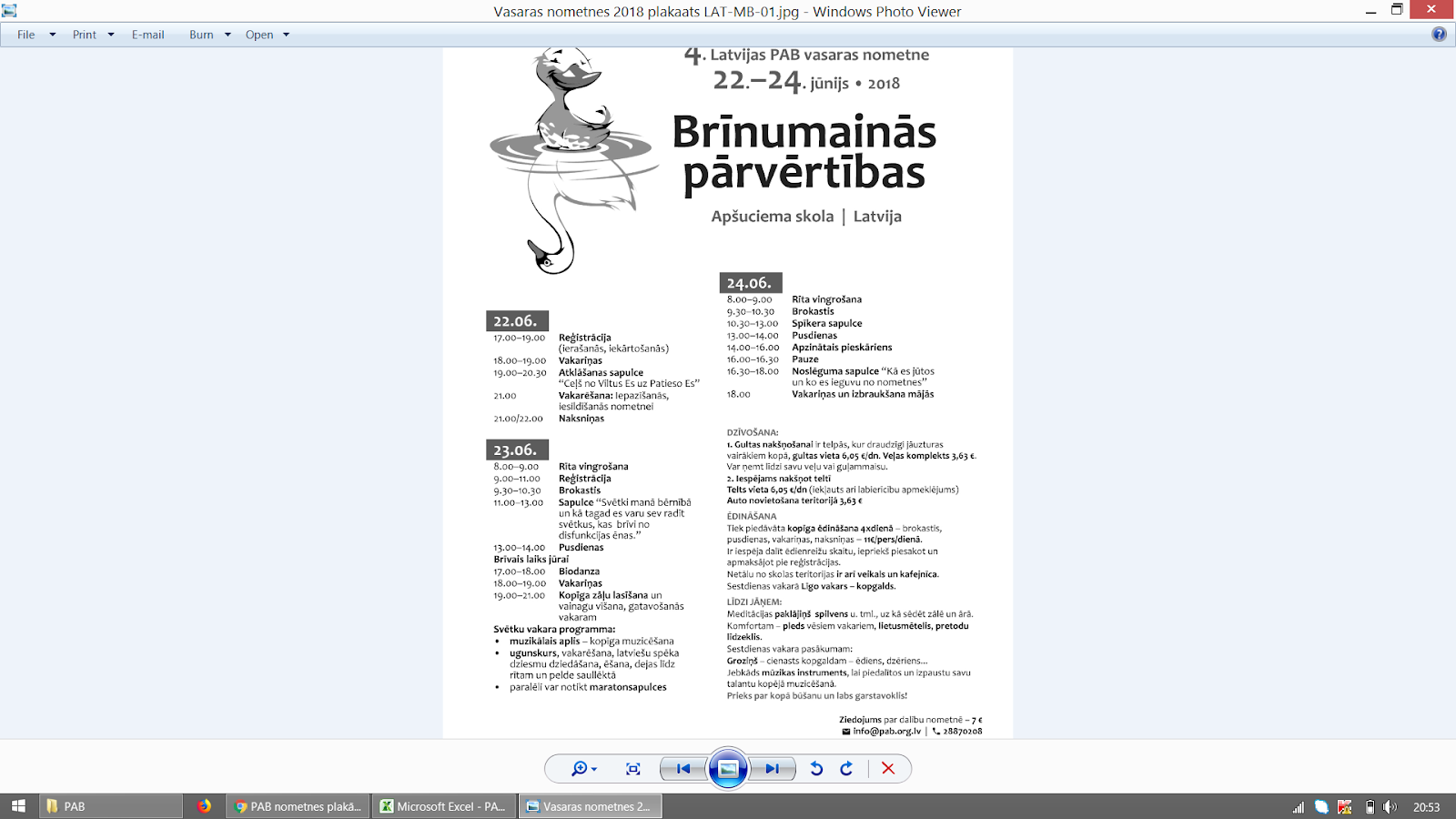 10. Informācija par nākamo sapulci.Kārtējā PAB Intergrupas sapulce paredzēta 2018.gada 28. jūlijā plkst.14:00 Deglava ielā 10 - visi, kas jūt aicinājumu kalpot,  mīļi gaidīti! Latvijas PAB Intergrupawww.pab.org.lv, info@par.org.lv, info tālr. 28870208Intergrupas sapulces protokols nr. 2729.09.2018 											RīgaSapulce sākās plkst. 14:00Sapulci vada: LindaProtokolē: IevaSapulcē piedalās 8 dalībnieki:	Linda - Liepājas grupas pārstāvis;Magdalēna - grupa "Pārmija";Gita - Pārdaugavas grupa;Irita - atbildīgais par mājaslapu;	Vjačeslavs - Intergrupas kasieris, grupas “Zerkalo” pārstāvis;	Ilze- tehniskais nodrošinātājs, grupas "Deglava" kasieris;	Ieva - Intergrupas sekretāre;	Māra (caur skype)- grupa "Saulaina roze", grupas "Pārmija" kasiere.Ziņas no grupāmGrupa “Deglava 10” - stabils apmeklējums, nāk arī jaunie. Grupa nosedz savas vajadzības.  Ziedo Intergupai 200 EUR. Grupa "Pārdaugava" - grupā jāsakārto finanses, atskaišu gatavošanas un informācijas apriti. Grupu apmeklē vidēji 12-13 cilvēki, ir jaunatnācēji. Grupa vēlētos saņemt vairāk lasāmā materiāla. Šobrīd lasa 2.nodaļu no LSG.Grupa “Zerkalo”- grupā šobrīd krīze, jo grupa nespēj apmaksāt telpu īri. Apmeklējums ir 7-8 cilvēki.Grupa “Pārmija”- sapulces notiek, apmeklē līdz pat 14 cilvēki, arī vīrieši, kas stāsta, ka izdevies atrast sponsoru.  Ikdienā sapulcēs lasa soļus. Ar finansēm viss kārtībā.Liepājas grupa - grupā konflikta situācija, jo viens PAB biedrs PAB sapulču laikā rīko citas sadraudzības sapulces.  Linda sekmīgi iestājusies, lai  nepieļautu šādu rīcību un situācija nav atkārtojusies.  Sapulces apmeklē  6-7 cilvēki, arī jaunatnācēji.Grupa "Saulaina roze" (skype grupa) - apmeklē vidēji 3-4 cilvēki. Sapulcēs nelasa literatūru, bet gribētu sākt to darīt.Kases ziņasAtlikums kasē 330,61 + 200 (ziedojums) kopā 530,61 EURInformācija par pasākumiemNepieciešams sākt organizēt PAB konferenci, vajadzīga darba grupa.  Linda izsaka priekšlikumu izvirzīt 1-2 pārstāvjus no katras  grupas konferences organizēšanas darba grupai. NOLEMJ:  Veidot darba grupu 4. PAB konferences organizēšanai (sekretāre izsūta grupām informāciju).Lēmums pieņemts vienbalsīgi.Ieva P. Informē par notikušo 4. PAB nometni vasarā: reģistrējās 43 cilvēki, par telpām jāmaksā nebija, katrs maksāja par savu gultas vietu. No Intergrupas saņemti  400 EUR. Izdevumi: 170,20 EUR Informē, ka nometnē tika saplēsta liela māla krūze, kas bija saimnieku īpašums - par šo zaudējumu atmaksāti 25 EUR. Ziedojumos savākti  275,50 EUR. Kopā Intergrupai atdoti 419,89 EUR. Par vēsts nešanuJaunu ziņu nav.Diskusija par to, kā veicināt PAB atpazīstamību. Info tālrunis un e-pasts.Jaunu ziņu nav.Mājas lapaJaunumu nav.Par literatūru un tās tulkošanuStrādā pie darba burtnīcas tulkojuma. Grupām, kam vajag literatūru - lūgums pieteikties - izdrukāt to var, bet elektroniski gan nevar.Ierosinājums - izdrukāt un iesiet  iztulkotos PAB materiālus.Ziņas no Eiropas2019. gada maijā gaidāma lielā PAB konference Malmo, Zviedrijā.IerosinājumiPar PAB plakātu aplūkot vēl kādu bilžu variantus - sekretāre Ieva apņemas nosūtīt grupām apspriešanai bilžu variantus. Vjačeslavs noskaidros, cik maksā plakātu izdrukas.Informācija par nākamo sapulciNākamā sapulce - 2018.gada 24. novembrī  plkst.14:00  Rīgā, Deglava ielā 10.Latvijas PAB Intergrupawww.pab.org.lv, info@par.org.lv, info tālr. 28870208Intergrupas sapulces protokols nr. 2824.11.2018 											RīgaSapulce sākās plkst. 14:00Sapulci vada: LindaProtokolē: IevaSapulcē piedalās 6 dalībnieki:	Linda - Liepājas grupas pārstāvis;Magdalēna - grupa "Pārmija";Aija - grupa "Pārmija";Irita - atbildīgais par PAB mājaslapu;	Ieva - Intergrupas sekretāre;	Māra - grupas "Pārmija" kasieris, skype grupas "Saulaina roze" pārstāve;Ziņas no grupāmGrupa “Pārmija”- sapulces notiek, apmeklē līdz pat 19 cilvēki, arī vīrieši.  Ikdienā sapulcēs lasa pārdomas un 5. soli. Intergrupai ziedo 190 EUR, bet naudu nodos nākamajā (27.01.2019) Intergrupas sanāksmē.Liepājas grupa - kopš konflikta situācijas grupā, situācija uzlabojas, ir enerģija un nāk jaunatnācēji. Ziedojumu nav, jo nav bijusi grupas apziņas sanāksme.Skype grupa "Saulaina roze" - sanāksmes notiek regulāri, piedalās vidēji 4-5 dalībnieki.Kases ziņasZiņu nav.Vēsts nešanaPar plakātu - Ieva informē, ka grupām bija izsūtītas vairākas bildes, kuras varētu izmantot PAB plakātam, un aicināts veikt balsojumu. Balsojuma rezultāti - 3 par esošo versiju un 2 par jauno. Līdz ar to varētu teikt, ka esošā versija grupās guvusi atbalstu.Mājas lapaAtjaunoti sapulču laiki, ievietota jaunā soļu versija, tiks pieslēgts Google analytics, lai novērtētu lapas apmeklējuma statistiku. Janvārī būs nepieciešami max.144 EUR mājaslapas izmaksām. Irita apņemas mājaslapā ielikt sapulču dokumentus, ko Linda viņai  nosūtīs.Par literatūru un tās tulkošanuStrādā ar 1. soli, darbs pamazām virzās. 12. soļu rediģēšana ir noslēgusies un  jaunā 12. soļu redakcija ievietota mājaslapā.Ziņas no pasaules dienestaZiņu nav.Informācija par pasākumiemNepieciešams sākt organizēt PAB konferenci, darba grupai piesakās Ieva St. (materiālu drukāšana), Māra, Aiga, Linda (uz specifiskiem darbiņiem). Darbu vada Ieva P. Diskusija par konferences tēmu: ierosinājums, kas gūst klātesošo atbalstu, ir  tematiski veidot konferenci par drošību sapulcēs un sadraudzībā, par to, kā radīt drošu vidi un kā rīkoties tad, ja kāds grupā uzvedās agresīvi - var sasaukt grupas apziņas sapulci, vai  var lūgt agresoram izpildīt 8. un 9. soli. Vardarbība notiek tik ilgi, kamēr citi klusē. Konferences tēmas un norises izdomāšanu uzticam darba grupai. Informācija par nākamo sapulciNākamā sapulce - 2019.gada 27. janvārī  plkst.14:00  Rīgā, Deglava ielā 10.